Развлечение для старших дошкольников. Встреча с музыкой В.Шаинского.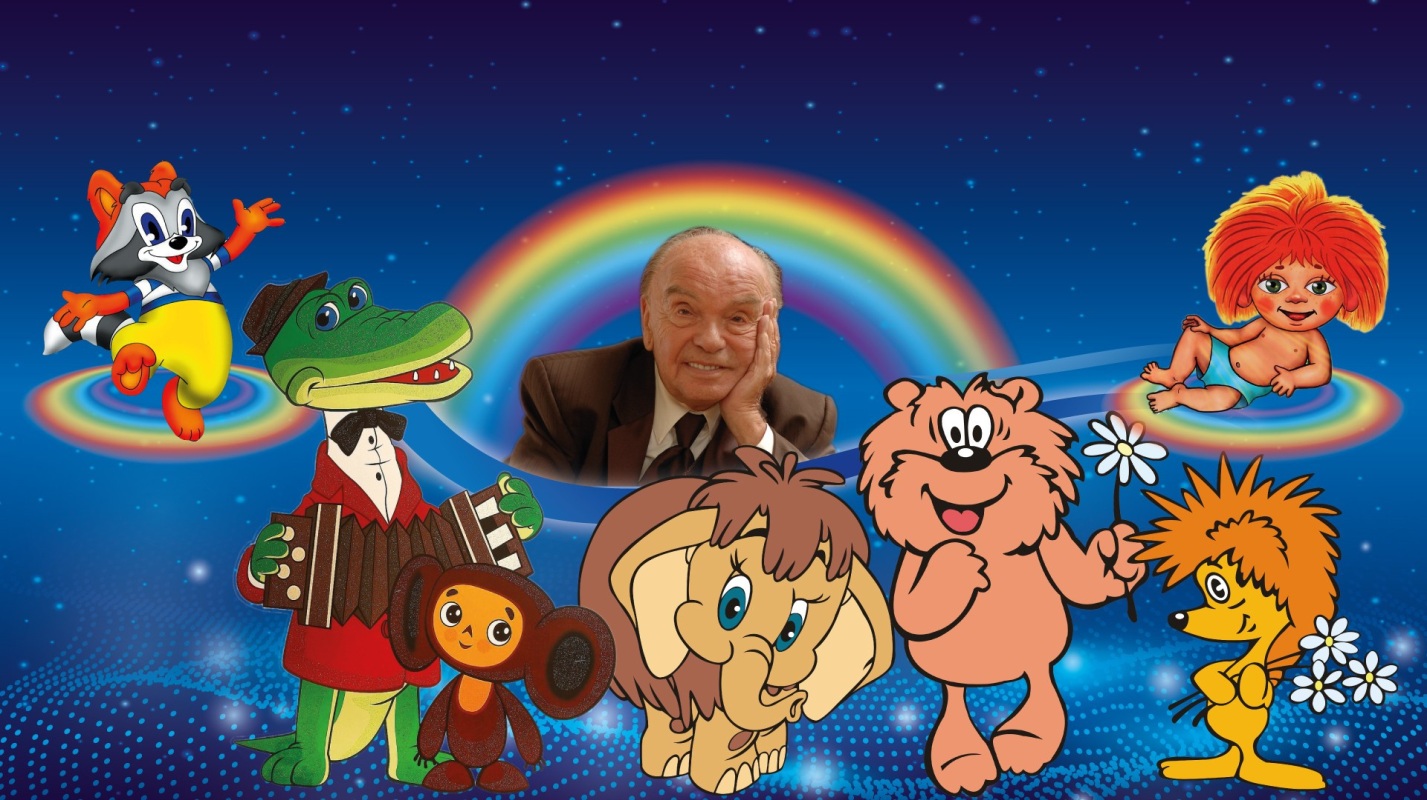 Ведущая. Сегодня мы собрались, чтобы познакомиться с творчеством композитора Шаинского, спеть и послушать его песни.Владимир Яковлевич Шаинский родился в городе Киеве - столице Украины. В его семье все очень любили музыку, песни, часто ходили в театр, на концерты. С раннего детства мальчик тянулся к музыке, в 10 лет он поступил в музыкальную школу, учился игре на скрипке. Учился он отлично, рано стал сочинять музыку, и все думали, что он станет знаменитым скрипачом. Но началась война, и нужно было защищать Родину.Когда война закончилась, Владимир Яковлевич продолжил учёбу.Песни Шаинского прозвучали по радио и сразу полюбились детям и взрослым, потому что это были песни с красивой мелодией, песни о Родине, о любви к родной  природе, о дружбе. Герои песен стали любимыми героями детей.Сегодня мы споём песню о дружбе6, доброте, называется она  «Улыбка».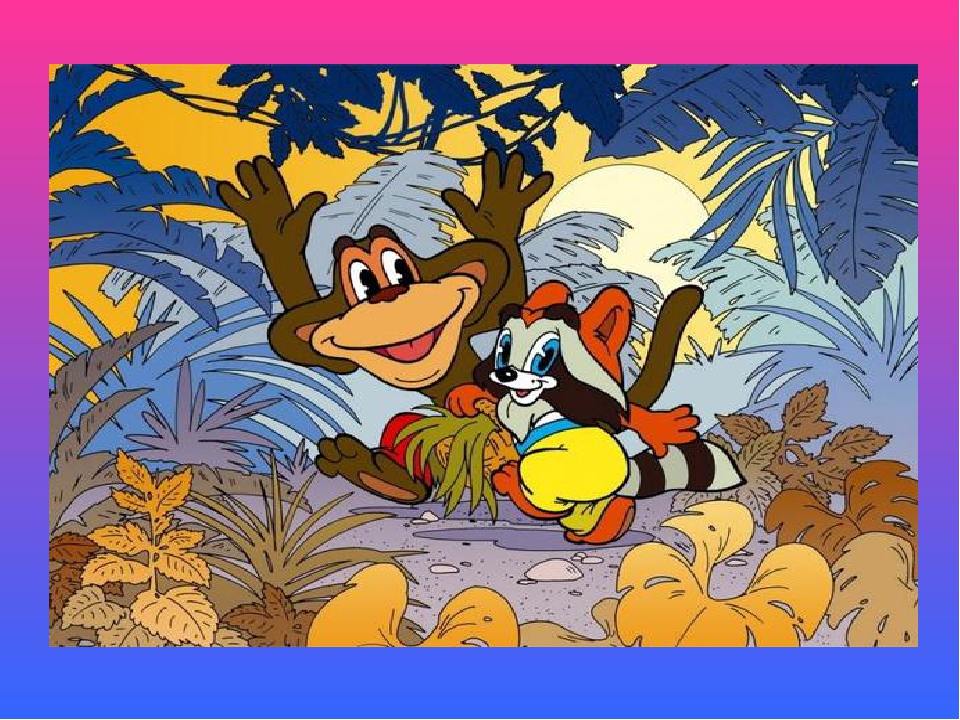 Дети исполняю песню «Улыбка»(слова М. Пляцковского)Ведущая. А сейчас вы послушаете торжественную лирическую песню.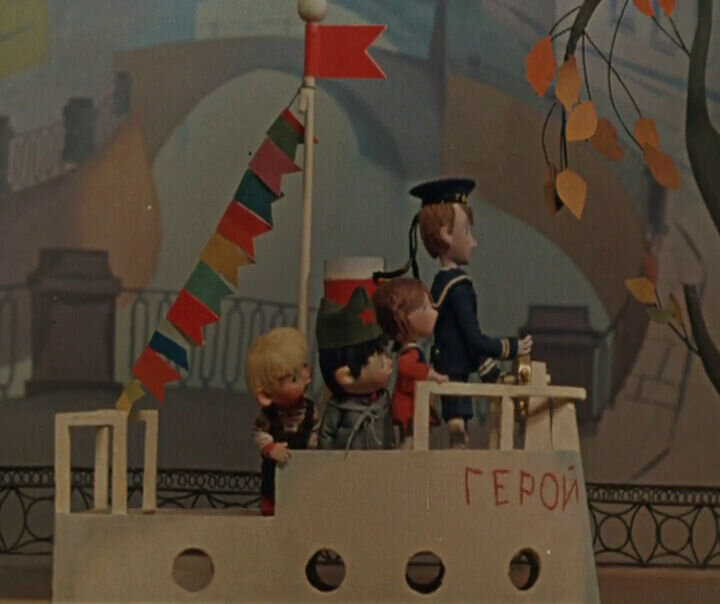 Звучит песня «Крейсер «Аврора»» (слова М.Матусовского).Ведущая. Ребята а теперь я вам загадаю загадки.  Не любит он копать картошку.А есть идёт с огромной ложкой.У него в руках гармошка,А зовут его… (Антошка).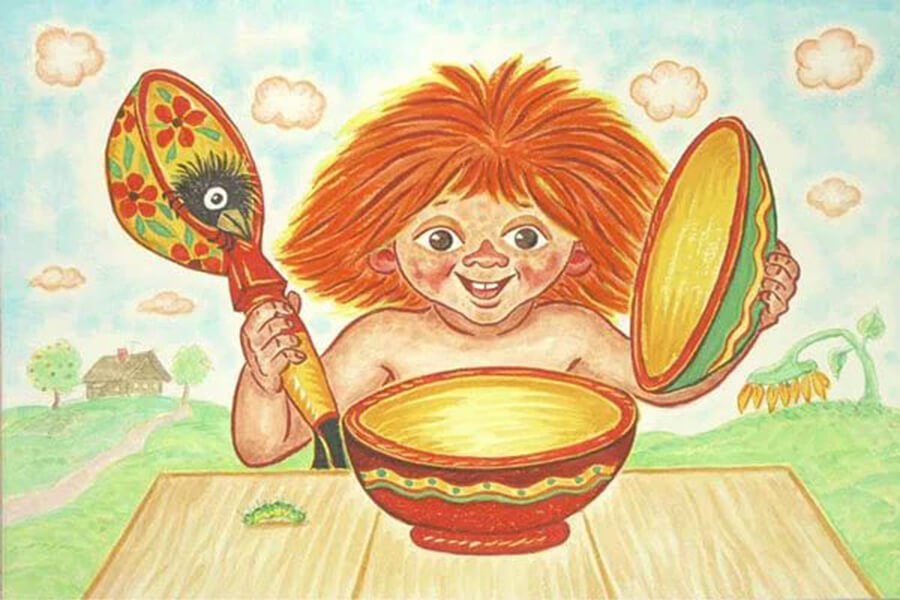 Дети исполняют песню «Антошка» (слова Ю.Энтина).Ведущая.Отгадайте без подсказки,Кто герой у этой сказки.С ним по улице ходил,Очень добрый крокодил.Герой не зверь и не букашка,Кто он дети… (Чебурашка).Выходит девочка в костюме чебурашки. Исполняет «Песню Чебурашки» (слова Э. Успенского).Крокодил Гена (с гармошкой).Вам ребята я споюПесню звонкую свою.Вы же парами вставайте,Пляску дружно начинайте.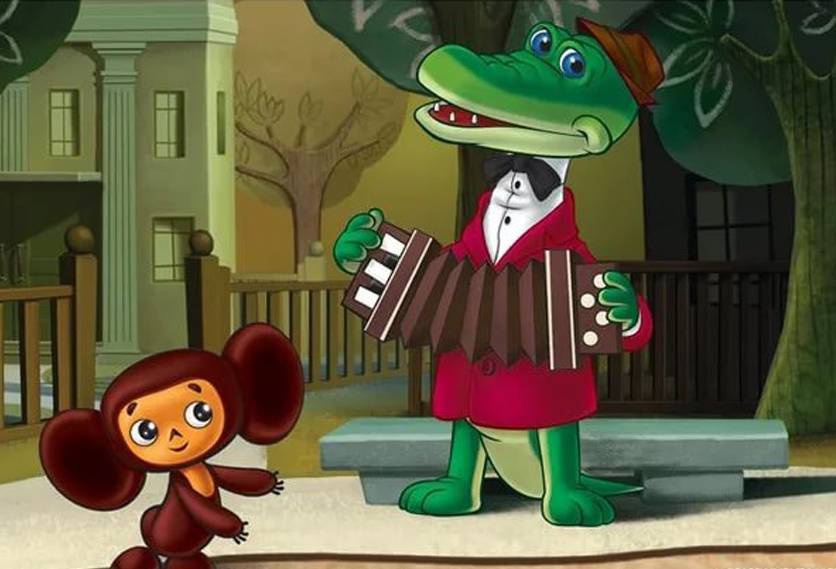 Дети исполняют парную пляску под «Песенку крокодила Гены».Ведущая. Дети! Все вы видели нашу выставку рисунков. Вы сами выбрали два самых лучших рисунка. А теперь я называю победителей, Это Дима и Саша. Разрешите мне поздравить их и вручить призы-игрушки: крокодила Гену и Чебурашку.Ведущая вручает призы, поздравляет победителей.А теперь мы поиграем вместе с гостями.Проводится игра-аттракцион.Ведущая. А сейчас хочу пригласить всех детей исполнить новый танец «Чунга –Чанга» (слова Ю.Энтина).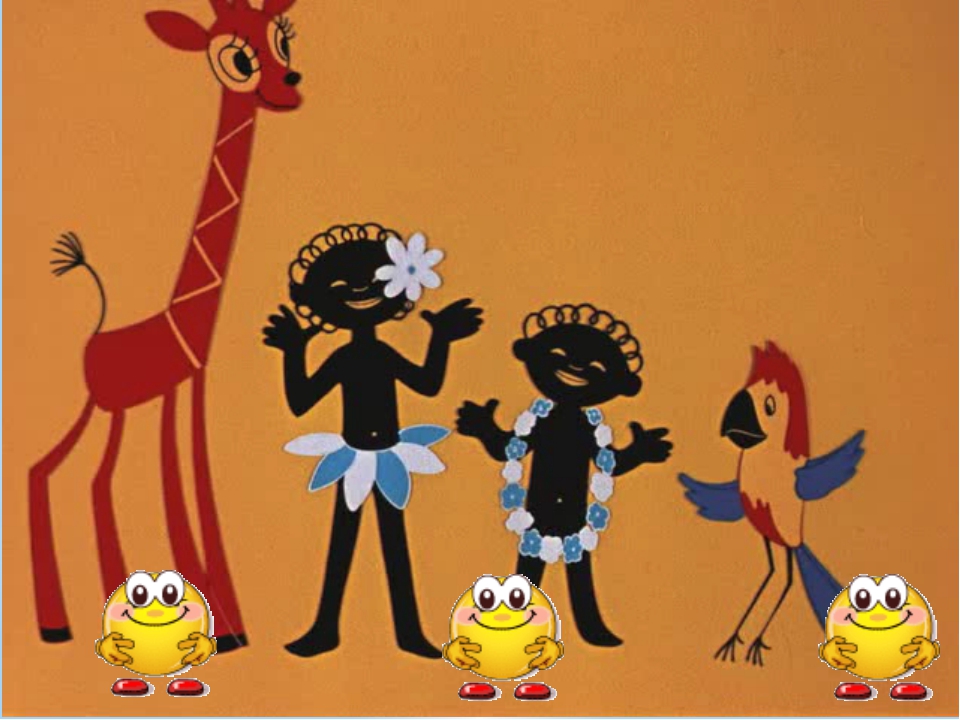 Танец «Чунга-Чанга».Ведущая. Нашу сегодняшнюю встречу предлагаю завершить исполнением песни о дружбе«Вместе весело шагать».Подпевайте.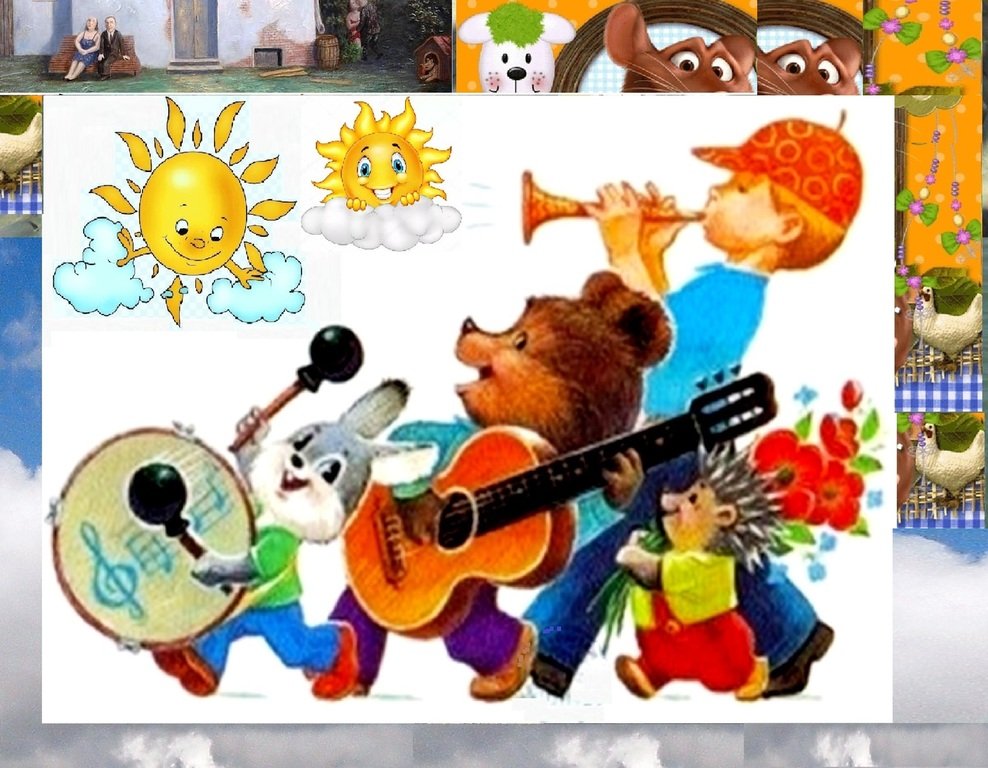 Дети подпевают и уходят из зала в группу.